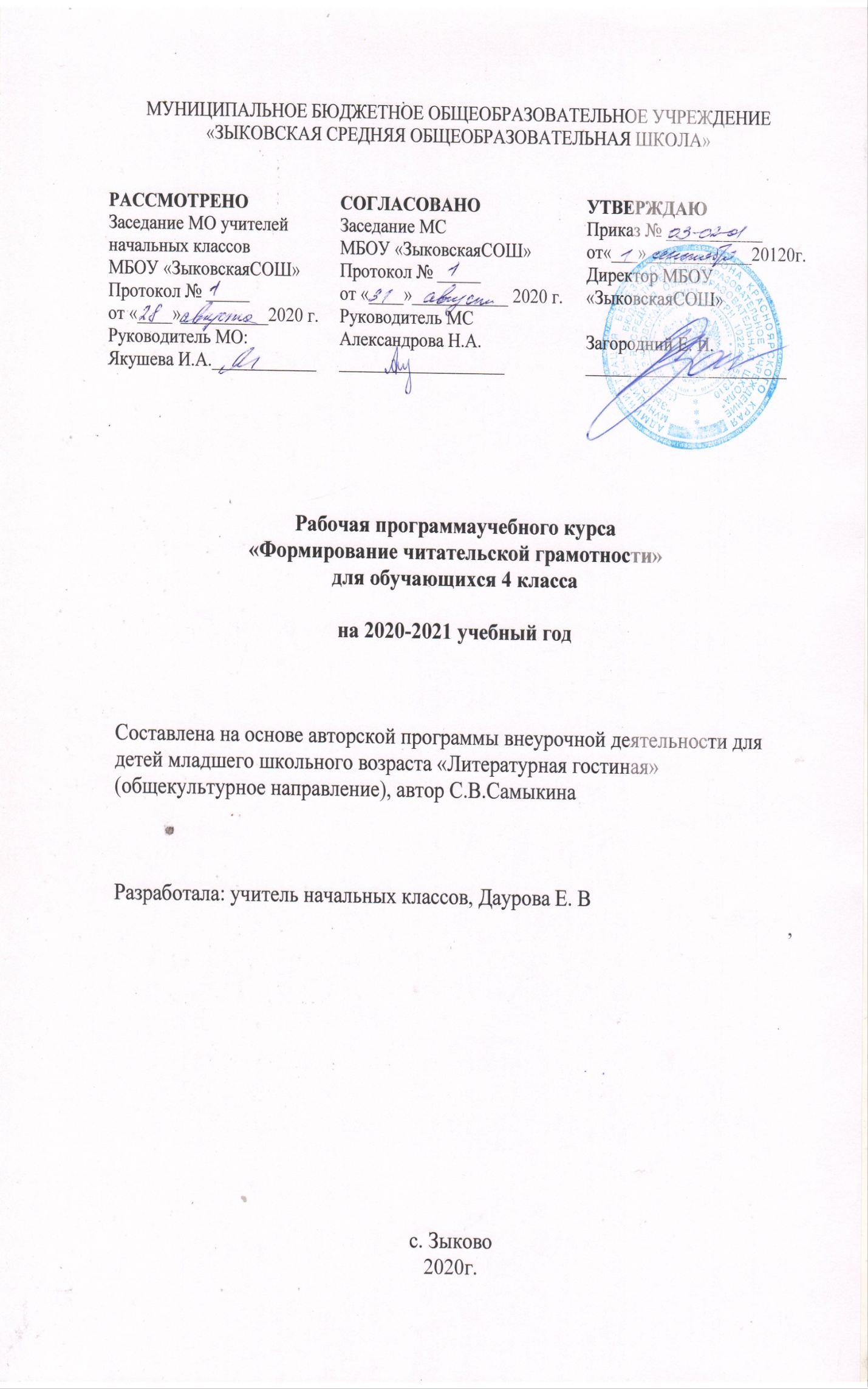                                           Пояснительная запискаРабочая программа по курсу «Формирование читательской грамотности» для обучающихся 4 класса разработана на основе требований: 1.Федерального государственного стандарта начального общего образования.- М., «Просвещение», 2011 (Стандарты второго поколения);2. ООП НОО МБОУ «Зыковская СОШ»3.Программы внеурочной деятельности для детей младшего школьного возраста «Литературная гостиная» (общекультурное направление), автор С.В.Самыкина.Цель программы: формировать читательскую компетентность младшего школьника, расширять культурное поле обучающихся.Задачи программы:формировать любовь к книге, к чтению;через организацию исследовательской, проектной, интерпретационной (театрализация) деятельности совершенствовать знания, умения по литературному чтению; развивать речь обучающихся;дать представление о живописи как искусстве;формировать навык коллективного творческого общения и взаимодействия;воспитывать компетентного читателя, чуткого слушателя, интересную личность, любящую Отечество, обладающую художественным вкусом, собственным мнением.С введением ФГОС НОО обозначились обновленные цели современного образования: развитие личности, владеющей обобщенными способами учебной деятельности, умеющей учиться самостоятельно. В Концепции духовно-нравственного развития четко очерчен современный национальный воспитательный идеал. Это высоконравственный, творческий, компетентный гражданин России, принимающий судьбу Отечества как свою личную, осознающий ответственность за настоящее и будущее своей страны, укоренённый в духовных и культурных традициях многонационального народа Российской Федерации.Развитию такой личности в полной мере способствует чтение, если это занятие желанное, если сформирован компетентный читатель. Читательская компетентность младшего школьника понимается нами как интегративная характеристика личности, которая включает три составляющие и показатели их развития: знаниевую составляющую (техника чтения, уровень восприятия художественного произведения, умение ориентироваться в круге чтения, речевое развитие), деятельностную (способность оперировать освоенными знаниями, умениями в условиях исследовательской, творческой, интерпретационной, проектной деятельности), мотивационную (интерес к чтению, мотивы обращения к книге).Под влиянием современной медиакультуры в обществе изменился статус чтения, круг чтения, способы восприятия печатного текста, мотивация обращения к книге. Современные дети стали читать по-другому, другие книги. В круге интересов младшего школьника все большее место занимают детективы, комиксы, развлекательная литература. В четыре раза чаще учащиеся обращаются в библиотеку за поиском учебной информации, и лишь один из четырех запросов – поиск литературы «для души». Ученые характеризуют восприятие текста современным школьником как мозаично-клиповое, требующее постоянной смены декораций, что затрудняет освоение многостраничного печатного текста. В результате этих процессов выявились проблемы: падение грамотности, огрубление речи, снижение общего культурного уровня.Методы и формы работыДля реализации программы используются современные образовательные технологии деятельностного подхода: исследовательская и проектная, технологии развития критического мышления, технология создания учебных ситуаций, технология «Образ и мысль».Согласно стратегии новых федеральных стандартов необходимо учить детей работать в сотрудничестве. В учебных пособиях (рабочих тетрадях) предлагаются сценарии для работы в парах, в группах, а также для индивидуального исполнения.Диагностический инструментарий	Проверочные работы проводятся в конце каждого года обучения. Тексты работ находятся в рабочих тетрадях, это последняя работа в пособиях. Она предполагает проверку читательских умений, умения ориентироваться в круге чтения, выполнение небольшой творческой работы, а также проверяет на практическом уровне знание литературоведческих терминов.Описание места учебного курса в учебном планеКурс «Формирование читательской грамотности» относится к предметам учебной деятельности из части формируемой участниками образовательных отношений.Согласно учебному  плану на изучение  курса «Формирование читательской грамотности» в 4 классе отводится 34 ч (1 ч в неделю, 34 учебные недели). Рабочая программа рассчитана на 34 часа.Изменения, внесенные в авторскую программу и их обоснованиеАвторская программа рассчитана 35 учебных часов из расчета 1 час в неделю, годовой календарный график МБОУ «Зыковская СОШ» на 2018 – 2019  учебный год предусматривает на изучение курса 34 ч. (1 час в неделю) – сокращение учебных часов достигнуто путем сокращения часов, отведенных на итоговое занятие «Концерт (инсценировки по прочитанному в течение года)». Авторская программа – 2 часа, рабочая программа – 1 час.Описание ценностных ориентиров содержания учебного курсаАктуальность данной программы связана с тем, что знакомство с образцами художественной литературы, общение с искусством поможет ученику стать увлеченным, компетентным читателем, расширить свое культурное поле, познавать мир и себя самого. Особенность литературы – отражение действительности в художественных образах. Образ действует на воображение, на сознание ребенка, изменяя, воспитывая его, помогая открывать мир. Так формируется художественный вкус, способность видеть прекрасное в окружающем.Программа имеет общекультурную направленность.Программа направлена на развитие всех трех составляющих читательской компетентности младшего школьника: знаниевой, деятельностной, мотивационной.Знаниевая составляющая. Освоение литературных текстов (слушание, чтение, анализ, исследование текстов разных типов и жанров, инсценирование) будет совершенствовать восприятие художественного текста, формировать выразительность и правильность чтения. Работа с живописью разных стран и направлений, построенная по технологии «Образ и мысль», не только расширяет культурное поле ученика, но и способствует развитию речи учащихся.Деятельностная составляющая. Ученикам предложены проектные задачи, построенные на необходимости освоить художественные тексты для создания нового продукта. Особенностью этого вида задач является погружение в жизненную ситуацию, которая требует поиска решения. Для этого ученики знакомятся с пакетом документов: текстов, мини-словарей, таблиц, рисунков, анализируют предложенные материалы и создают новый продукт, например: настольную игру «Два мира волшебной сказки», иллюстрированную страничку словаря крылатых слов и выражений, сборник произведений, карту. Такая работа будет способствовать формированию деятельностной составляющей читательской компетентности. Участие в интересных видах деятельности вызовет желание читать художественную литературу, обсуждать прочитанное, осмысливать. Так формируется мотивационная составляющая читательской компетентности.Система учебных задач, предлагаемых курсом, способствует формированию всех трех составляющих читательской компетентности.Интегрированный подход к изучению образцов художественной литературы через выразительное чтение, анализ, театрализацию делает программу оригинальной. Работа с живописью призвана расширить культурное поле обучающихся, научить сопоставлять произведения словесности и живописи.Логика расположения материала такова: в каждом разделе программы предлагаются разные виды деятельности: слушание литературных произведений в исполнении учителя или артиста (в записи), инсценировка, самостоятельный анализ фрагментов текстов, работа с живописью, групповая проектная работа по теме раздела.Личностные, метапредметные и предметные результаты изучения курсаЛичностные результатысформированность ценностного отношения к чтению; совершенствование читательских навыков;развитие эстетического вкуса;формирование развивающего круга чтения;Метапредметные результатыумение эффективно использовать различные источники;объективно оценивать достоверность и значимость информации; освоение опыта проектной деятельности; Предметные результатыуровень усвоения материала, достаточный для продолжения обучения в этой области;решение определенного класса проблем в социальной практике; формирование опыта достижений в социально значимых видах деятельности - в олимпиадах, конкурсах, тематических книжных выставках, читательских форумах. В процессе обучения курсу «Формирование читательской грамотности»Обучающиеся научатся:– осуществлять выбор книг в библиотеке по заданной тематике или по собственному желанию;– различать жанры (сказку, рассказ, стихотворение, басню, миф), различать авторский текст и фольклорный, научный и художественный;– читать выразительно доступные для данного возраста поэтические и прозаические тексты;– овладеют умениями анализировать художественный текст по предложенному плану (по цепочке вопросов); определять тему и идею текста, подбирать заголовок, составлять план, ориентироваться в содержании прочитанного, устанавливать связь между событиями, поступками;– узнавать в тексте средства художественной выразительности (сравнения, эпитеты, олицетворения);–ориентироваться в структуре сказки;– работать в группе, паре, создавая новый продукт в виде инсценировки, нового текста;– рассматривать картину, описывать ее.Обучающиеся получат возможность научиться:– воспринимать художественный текст, определяя эмоциональный тон произведения, делать элементарный анализ текста;– находить в тексте сравнения,эпитеты, олицетворения, гиперболу, аллегорию;– сравнивать тексты разных жанров;– активно работать в группе, решая проектные задачи, инсценируя текст: учитывать разные мнения и обосновывать свою позицию, аргументировать ее, координировать работу группы.Содержание программы (34 часа)Слушание Уроки слушания литературных произведений призваны обогащать читательский опыт учеников, развивать восприятие художественного текста. Выразительное чтение в исполнении артиста, учителя или хорошо читающего ученика способствует развитию интереса к чтению. Мифы Древней Греции «Нарцисс», «Пигмалион», «Орфей и Эвридика» (в пересказе для детей, например, Петникова, Яхнина)  или другие мифы по выбору учителя.Народная волшебная сказка «Кот-золотой хвост».Сказки С. Козлова «Ежикина радость», «Разрешите с вами посумерничать»,  «Красота» «Ласковый, пушистый и прыгает» (по выбору учителя). Басни И.А. Крылова, С.Михалкова.СтихотворениеТ. Боковой «Родина», Е. Евтушенко «Идут белые снеги».Необычные рассказы Л. Петрушевской:  «Абвука», «Все непонятливые».  Инсценирование, выразительное чтениеВыразительное чтение и инсценирование художественных произведений призвано совершенствовать восприятие художественного текста, расширять читательский кругозор, развивать умение владеть голосом, языком жеста, мимикой как гибким инструментом.  В процессе работы над инсценировками формируются коммуникативные умения.Инсценирование фрагментов биографии Эзопа. Показ спектакля «Сцены из жизни Эзопа». Инсценировка по стихотворению А. Усачева «Животик-животок».Подготовка инсценировок по басням И.А. Крылова, Эзопа, С. Михалкова.Инсценирование рассказа Л. Каминского «Лень».Инсценирование  произведений  С.Маршака «Старуха, дверь закрой», Д.Родари «Про дедушку…», П. Синявского «Встретил жук».Концерт (инсценировки по прочитанному в течение года)Анализ художественных текстовАнализ текстов разных жанров формирует многие читательские умения: определять тему и идею произведения, этически оценивать поступки героев, формировать свое отношение к ним, озаглавливать текст, находить в нем нужную информацию, задавать вопросы по содержанию текста, ориентироваться в средствах художественной выразительности. Сравнение авторских и народных произведений, научного и художественного текстов, поэтического и прозаического формируют базовые литературоведческие знания.Анализирую миф. «Дафна», Троянский цикл (по Н.А. Куну).Исследование мотивов народной волшебной сказки. Бр. Гримм «Золотой гусь», русская народная сказка «Василиса Прекрасная».Современные сказки. С. Козлов «Сиреневый лес».Созвездие авторских сказок, отечественных и зарубежных.Выявляю специфику басни. И. Крылов «Кукушка и Петух», Эзоп «Муравей и Жук».Секреты рассказа: герои, сюжет, идея, художественные особенности. Ю. Куранов «Царевна», Д. Мамин-Сибиряк «Вертел» (фрагмент).Поэтические строки о высоком. К. Симонов «Родина».Стихи о дружбе. А. Барто «Требуется друг», В. Берестов «Великан».Веселые литературные эксперименты: язык рассказа Л. Петрушевской «Пуськибятые».Создание ремейка на сказку о Красной Шапочке. Учимся у мастеров: Д. Родари «Про дедушку, который не умел рассказывать сказки», А. Усачева «К.Ш.». Итоговая работа. Анализ рассказа С. Махотина «Ты смог бы без меня обойтись».В мире живописиРабота с произведениями живописи не только расширяет культурное поле школьника, но и развивает речь, умение доказывать свою точку зрения, слушать партнера. Учащиеся сравнивают зрительные и словесные образы на уровне темы, идеи, художественных особенностей.Иллюстраторы сказок. Знакомство с иллюстрациями к сказкам И. Билибина, Т. Мавриной,  Б.Дехтерева.Аллегория в живописи. ТицианоВечеллио «Аллегория времени», Тенирс Младший «Зима» (или А. Муха «Зима» 1987г.), Арчимбольдо Джузеппе «Весна».О чем может рассказать картина?   В. Перова «Тройка»,  Н. Богданов-Бельский «У дверей школы».Сопоставляем литературные тексты и картины. В. Маковский «Свидание», Е. Балашкин «С рыбалки», М. Кугач «Возвращение», М. Рудницкая «Девочка в саду», Л. Русов «Кира и Зоя».Картины, с которыми мы познакомились в течение года.Проектная деятельностьПроектные задачи, представленные в курсе, призваны совершенствовать как предметные, так и метапредметные результаты (коммуникативные, познавательные, личностные, регулятивные).Троянский цикл мифов. Восстановление рисунков на греческой вазе.Литературная игра «Карты Проппа»Проектная работа «Словарь писателей»Вариации на тему «Красная Шапочка» Д. Родари и А. Усачева. Создание ремейка.Проектная задача «Новая книга».Программа обеспечена учебными пособиями для обучающихся:Самыкина, С.В. Литературное чтение: тетрадь для практических работ. 4 класс: в 2 ч. / С.В. Самыкина – Самара: Издательский дом «Федоров» 2015. – Ч. 1.– 64 с.; Ч. 2. – 48 с.Учебно-тематическое планирование с определением основных видов учебной деятельности обучающихсяКалендарно-тематическое планирование№ТемаВсего часовХарактеристика деятельностиКонтрольРаздел 1. Мифы Древней Греции (6 часов)Раздел 1. Мифы Древней Греции (6 часов)Раздел 1. Мифы Древней Греции (6 часов)Путешествие в греческую мифологию. Боги и герои.1Слушают мифы «Нарцисс», «Пигмалион», «Орфей и Эвридика» или другие мифы по выбору учителя. Анализируют миф «Дафна» с последующей проверкой.Греческая мифология в современном языке1Знакомятся со стихотворениямиА. Усачева «Ахиллесова пята», «Золотой дождь», «Ящик Пандоры». Работают с крылатыми выражениями.Инсценировка «Сцены из жизни Эзопа»1Инсценируют фрагменты биографии Эзопа (работа в группах). Инсценировка «Сцены из жизни Эзопа»1Показ спектакля.Учусь анализировать миф1Самостоятельный анализ мифа «Дафна».ПроектТроянский цикл мифов1Работают в паре по восстановлению последовательности событий. Восстанавливают изображения на греческой вазе «Титаны-боги-герои».Раздел 2. Мир народной волшебной сказки (5 часов)Раздел 2. Мир народной волшебной сказки (5 часов)Раздел 2. Мир народной волшебной сказки (5 часов)Народная волшебная сказка «Кот-золотой хвост»1Слушают сказку. Составляют схемы сказочного пространства.Учусь анализировать сказку1Анализируютсказкубр. Гримм «Золотой гусь» с последующей проверкой.Знаменитые иллюстраторы сказок1Знакомятся с иллюстрациями к сказкам И. Билибина, Т. Мавриной Б. Дехтерева.Анализирую сказку самостоятельно1Анализируют фрагмент сказки «Василиса Премудрая».Литературная игра «Карты Проппа»1Литературная игра «Карты Проппа».Творческая работаРаздел 3. Созвездие авторских сказок (3 часа)Раздел 3. Созвездие авторских сказок (3 часа)Раздел 3. Созвездие авторских сказок (3 часа)Необычные сказки С. Козлова1Слушают сказки С. Козлова «Ежикина радость», «Разрешите с вами посумерничать», «Красота», «Ласковый, пушистый и прыгает» (по выбору учителя). Анализируют сказку С. Козлова «Сиреневый лес».Играем в театр1Готовятся к инсценировке по стихотворению А. Усачева «Животик-животок».Авторская сказка: отечественная и зарубежная1Составляют кластер (схемы) «Созвездие авторских сказок».Раздел 4. Басня: от Эзопа до наших дней (5 часов)Раздел 4. Басня: от Эзопа до наших дней (5 часов)Раздел 4. Басня: от Эзопа до наших дней (5 часов) Знаменитые российские баснописцы1Слушают басни И.А. Крылова, С. Михалкова.Анализируют басни И.А. Крылова «Кукушка и Петух» с последующим обсуждением ответов.Учусь анализировать басню1Выполняют самостоятельный анализ басни.Проверочная работаАллегория в живописи художников разных эпох1Рассматривают картины художников разных эпох: ТицианоВечеллио «Аллегория времени», Тенирс Младший «Зима» (или А. Муха «Зима» 1987г.), Арчимбольдо Джузеппе «Весна» по технологии «Образ и мысль».Инсценирование басен.1Подготовка инсценировок по басням И.А. Крылова, Эзопа, С. МихалковаИнсценирование басен.1Показ спектакля.Раздел 5. Рассказ: характеры, события, сюжеты (5 часов)Раздел 5. Рассказ: характеры, события, сюжеты (5 часов)Раздел 5. Рассказ: характеры, события, сюжеты (5 часов)Ю. Куранов «Царевна»: герои, характеры.1Читают рассказ Ю.Куранова по технологии «чтение с остановками». Анализируют произведение.В мире живописи. О чем может рассказать картина.1Работают по картинам В. Перова «Тройка» и Н.Богданова-Бельского «У дверей школы» по технологии «Образ и мысль»Инсценирование рассказа Л. Каминского «Лень»1Читают рассказ, рассматривают иллюстрации, инсценируют.Проектная работа «Словарь писателей»1Составляют статьи для словаря писателей.ПроектАнализирую рассказ самостоятельно.1Анализируют рассказ Д. Мамина-Сибиряка и картину В. Маковского.Раздел 6. «И просыпается поэзия во мне…» (4часов)Раздел 6. «И просыпается поэзия во мне…» (4часов)Раздел 6. «И просыпается поэзия во мне…» (4часов)Поэты и художники  о главном. Е.Евтушенко «Идут белые снеги» История моей страны в живописи1Слушают стихотворения Т. Боковой «Родина», Е. Евтушенко «Идут белые снеги» в исполнении  артиста. Обмениваются впечатлениями. РассматриваюткартиныМ.Авилова «Поединок Пересвета с Челубеем», М. Грекова «Тачанка» (или А.Шилова «Портрет П.П.Шорина»), по технологии «Образ и мысль»Учусь анализировать стихотворение1АнализируютстихотворениеК.Симонова «Родина» с последующей проверкой.Картины, с которыми мы познакомились1Просматривают картины, с которыми познакомились за учебный год.Игра-угадайка «Живые картины»Анализируем вместе с партнером1Анализируют стихотворениес последующей проверкой в парах.Раздел 7. Веселые литературные эксперименты (4 часа)Раздел 7. Веселые литературные эксперименты (4 часа)Раздел 7. Веселые литературные эксперименты (4 часа)Необычные рассказы Л.Петрушевской1Слушают рассказы «Абвука», «Все непонятливые».  Анализируют рассказ «Пуськибятые».Вариации на тему «Красная Шапочка» Д. Родари и А. Усачева1Создают вариации по заданной теме.Инсценирование  произведений  С. Маршака «Старуха, дверь закрой», Д.Родари «Про дедушку, который не умел рассказывать сказки», П. Синявского «Встретил жук»1Выбирают произведения для инсценировок. Подготовка, показ.Проектная задача «Новая книга»1Работают над проектной задачей: Создание новой книги Итоговая работа «Проверь себя»1Самостоятельно анализируют рассказ. Подготовка к проведению итогового занятия.Итоговая проверочная работаКонцерт (инсценировки по прочитанному в течение года).1Проведение концерта: показ инсценированных сказок, рассказов, стихов, басен.№ТемаДатаДата№Тема		планфактПутешествие в греческую мифологию. Боги и герои.5.09Греческая мифология в современном языке.12.09Инсценировка «Сцены из жизни Эзопа».19.09Инсценировка «Сцены из жизни Эзопа».26.09Учусь анализировать миф.3.10Троянский цикл мифов. Проект.10.10Народная волшебная сказка «Кот-золотой хвост».17.10Учусь анализировать сказку.24.10Знаменитые иллюстраторы сказок.31.10Анализирую сказку самостоятельно.14.11Литературная игра «Карты Проппа».Творческая работа21.11Необычные сказки С. Козлова.28.11Играем в театр.5.12Авторская сказка: отечественная и зарубежная.12.12 Знаменитые российские баснописцы.19.12Учусь анализировать басню. Проверочная работа26.12Аллегория в живописи художников разных эпох.16.01Инсценирование басен.23.01Инсценирование басен.30.01Ю. Куранов «Царевна»: герои, характеры.6.02В мире живописи. О чем может рассказать картина.13.02Инсценирование рассказа Л. Каминского «Лень».20.02Проектная работа «Словарь писателей».27.02Анализирую рассказ самостоятельно.6.03Поэты и художники  о главном. Е.Евтушенко «Идут белые снеги» История моей страны в живописи.13.03Учусь анализировать стихотворение.20.03Картины, с которыми мы познакомились.3.04Анализируем вместе с партнером.10.04Необычные рассказы Л.Петрушевской.17.04Вариации на тему «Красная Шапочка» Д. Родари и А. Усачева.24.04Инсценирование  произведений  С. Маршака «Старуха, дверь закрой», Д.Родари «Про дедушку, который не умел рассказывать сказки», П. Синявского «Встретил жук».8.05Проектная задача «Новая книга».15.05Итоговая работа «Проверь себя».22.05Концерт (инсценировки по прочитанному в течение года).27.05